30.04.2020Насосы, их виды и принцип действия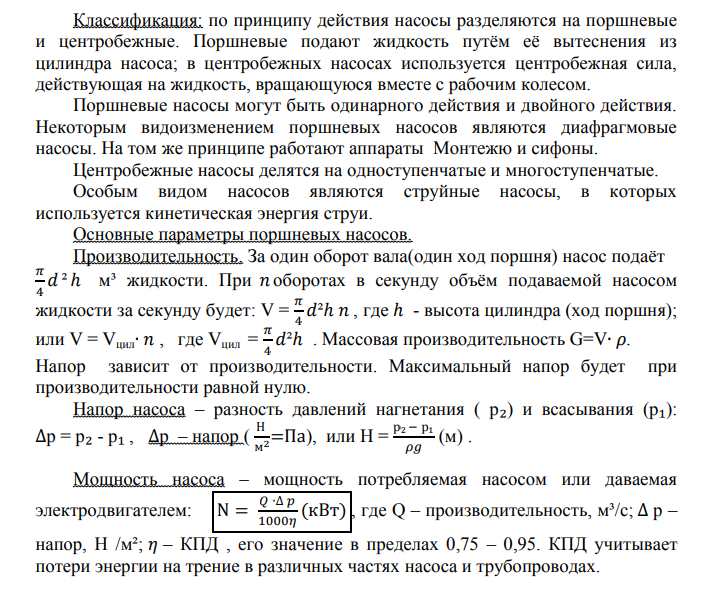 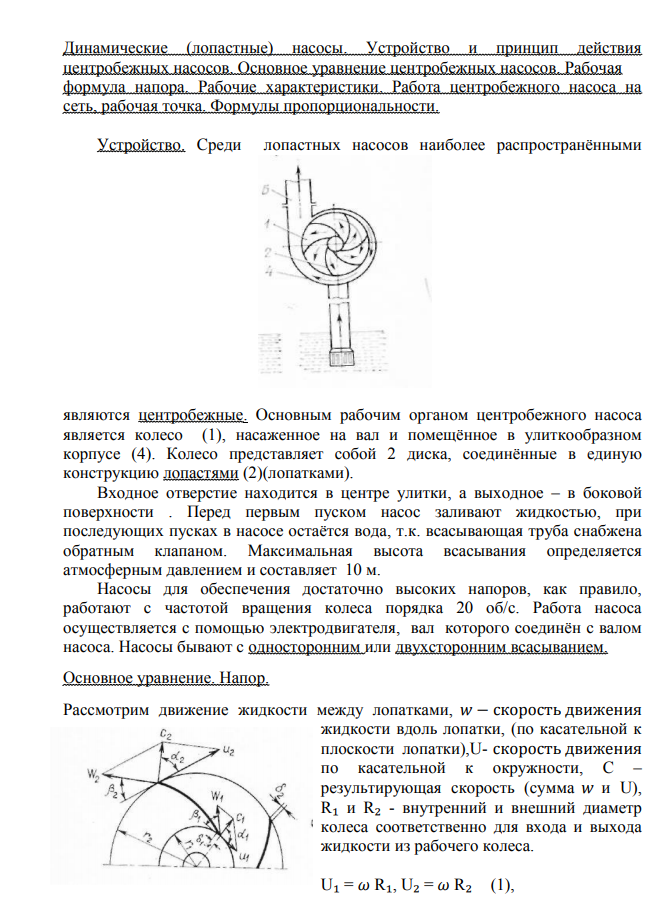 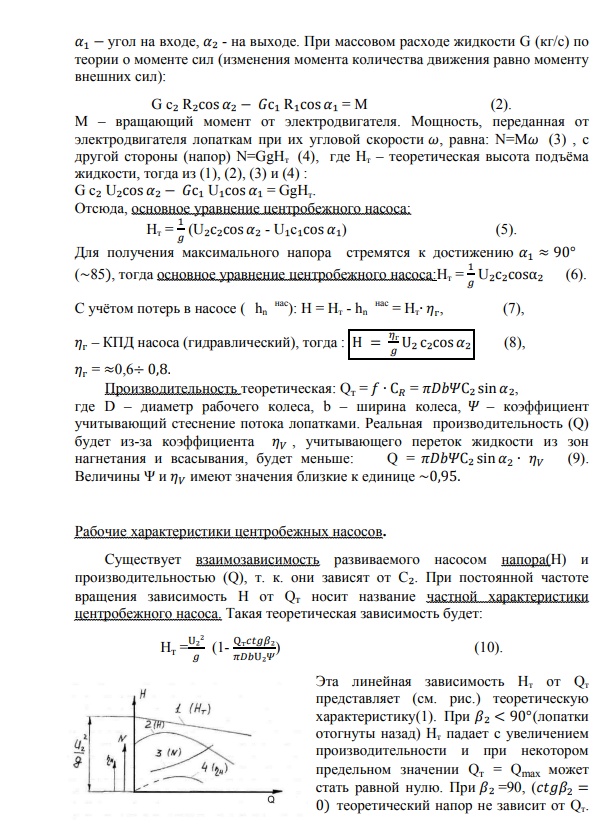 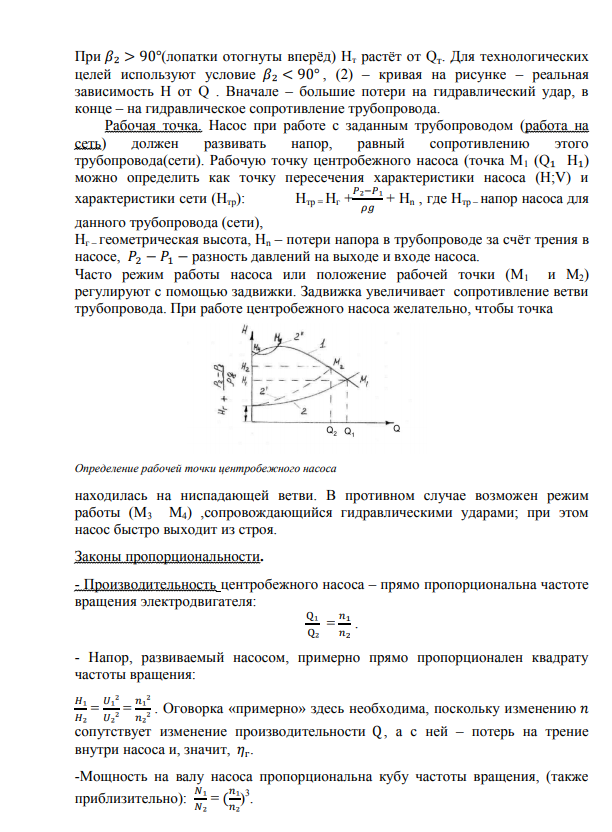 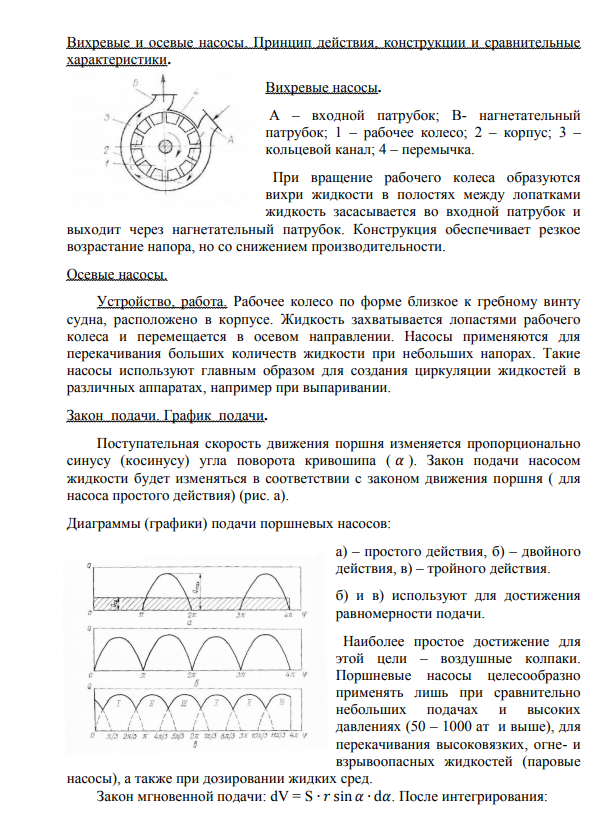 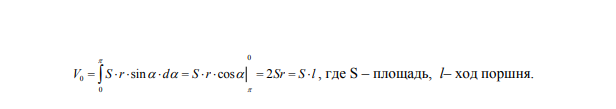 Контрольные вопросы1.Какой тип насоса изображен на схеме? 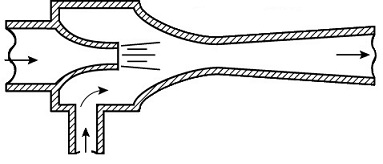 Опишите принцип его работы, укажите достоинства и недостатки конструкции. В каких системах и устройствах автомобильной, сельскохозяйственной или дорожной техники применяются насосы такого типа?2.Какой тип насоса изображен на схеме? 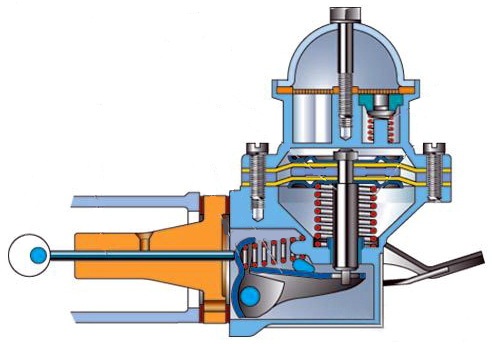 Опишите принцип его работы, укажите достоинства и недостатки конструкции. В каких системах и устройствах автомобильной, сельскохозяйственной или дорожной техники применяются насосы такого типа? Какие достоинства и характеристики этих насосов явились причиной их применения в технике? 3.Какой тип насоса изображен на рисунке? 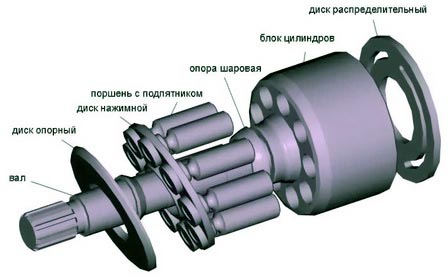 Опишите принцип его работы, укажите достоинства и недостатки конструкции. В каких системах и устройствах автомобильной, сельскохозяйственной или дорожной техники применяются насосы такого типа? Какие достоинства и характеристики этих насосов явились причиной их применения в технике? 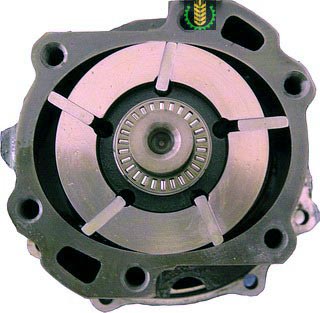 4.Какой тип насоса изображен на рисунке? Опишите принцип его работы, укажите достоинства и недостатки конструкции. В каких системах и устройствах автомобильной, сельскохозяйственной или дорожной техники применяются насосы такого типа? Какие достоинства и характеристики этих насосов явились причиной их применения в технике? Задание на дом.1.Изучить теоретический материал2Ответить на контрольные вопросы(письменно)Выполненное задание присылать на адрес электронной почты saschabgsha1981@yandex.ru  с пометкой в теме письма:Насосы ФИО гр.31